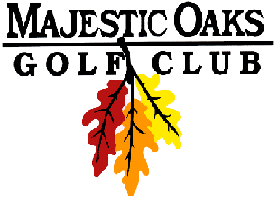 Tuesday Night Final ResultsIndividual Stableford  Gross & NetJuly 3rd, 2018	GROSS WINNERS	1st – Rick Vanyo					Score: 17		$35	2nd  – Brad Fleek					Score: 16		$22	3rd – John Walberg				Score: 15		$10	NET WINNERS	1st – John Falck					Score: 23		$35	2nd –Daryl Krech		 			Score: 22*		$22	3rd – Gary Jacobson				Score: 22		$10CLOSEST TO PINHole #4 –	Tom Streeter		$20Hole #8 –	Brad Fleek			$20Net Skins Flight A- $15/skin2 on #3 – Ben Haubach3 on #6 – Jon Walberg2 on #9 - Nate ProsserFight B- $10/skin2 on #3 – Larry Cosman                        1 on #4 – Bruce Barnes1 on #5 - Scott Johnson3 on #6 - Sean EricksonGross Skins Flight A- $10/Skin3 on #2 – Gary Jacobson3 on #3-  Ben Haubach4 on #6 - Jon Walberg3 on #9 - Nate ProsserFlight B- $20/Skin3 on #5 – Scott Johnson5 on #6 – Sean Erickson